Advanced CP ChemistryChapter 7:Chemical Formulas           & Compounds (Part 1)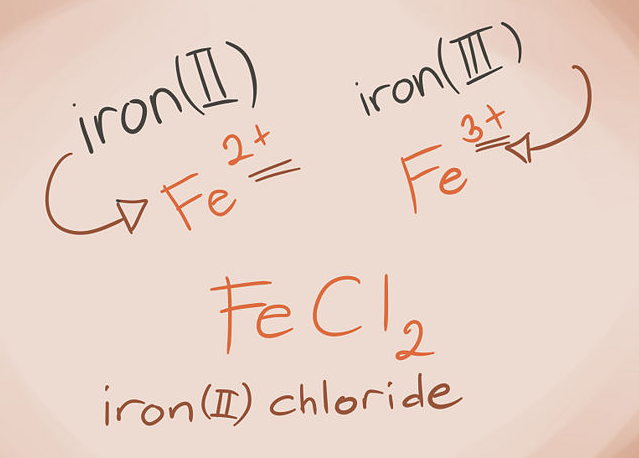 Name: _______________________________________Mods: ______________________What is an ion?: An atom or group of atoms that have a positive or negative charge. There are two types of ions: cations and anions (see table below for differences) Octet Rule: All elements really want to have 8 valence electrons (like the noble gases do) so an atom will either gain, lose, or share electrons until they achieve a complete octet!Common Ionic Charges of the Main Group Periodic Families:Fill in the table below using the relationship below.Relationship between # of protons, # of electrons, and charge of an ion:# of protons – # of electrons in ion = ionic chargePractice with Ions and Subatomic ParticlesDirections: Using your knowledge of ions and the periodic table, fill in the table below.Directions: Circle the words that best complete the sentences below:Cations are formed when [   metals   or    nonmetals  ]   [  gain    or   lose  ] electrons.Within a cation, there are [   more    or    less    ] electrons than protons.Anions are formed when [   metals   or    nonmetals  ]   [  gain    or   lose  ] electrons.Within an anion, there are [   more    or    less    ] electrons than protons.Ionic Notes:IonsAtoms are electrically neutral; however, ions are atoms or a group of atoms that have a positive or negative charge.A ____________ is any atom or group of atoms that have a positive charge.A ____________ is any atom or group of atoms that have a negative charge.Do the metallic elements form cations or anions? __________________Do the non-metallic elements form cations or anions?  __________________Ionic Compounds**Ions are not electrically neutral, but ionic compounds are**An ionic compound is composed of ______________________________________.Binary ionic compounds name  formula (criss-cross method):Binary ionic compounds formula  name:Ionic Notes Continued:Many of the transition metals have more than one common ionic charge so the Stock system is used.  The Stock system includes a roman numeral after the element’s name/symbol to indicate the numerical value of charge.Stock system for binary ionic compounds name  formula (criss-cross method):Stock system for binary ionic compounds formula  name (reverse criss-cross):Polyatomic ions are tightly bound groups of atoms that behave as a unit and carry a charge.Polyatomic ions in an ionic compound name  formula (criss-cross method):Polyatomic ions in an ionic compound formula  name:Polyatomic Ions ListKnowing how to distinguish the NAMES, FORMULAS, and CHARGES of each polyatomic ion is crucial for writing formulas of ionic compounds correctly. Months of future success depend upon you understanding this concept!Molecular/Covalent Notes:What is a molecular/covalent compound composed of?What is the difference between an ionic compound (ionic bonding) and a molecular compound (molecular/covalent bonding)?Prefixes Used in Naming Binary Molecular Compounds*Prefixes tell how many atoms of each element are present in each molecule.Binary molecular/covalent compounds name  formula:When writing a name from a formula, if there is only a single atom of the first element, omit the prefix mono- for that element.Binary molecular/covalent compounds formula  name:Molecular Compounds: Writing Formulas & NamingDirections: Write the name of each of the following compounds.1.  XeF6					1.  ______________________________________2.  P3Cl9					2.  ______________________________________3.  NO						3.  ______________________________________4.  N2O					4.  ______________________________________5.  NO2					5.  ______________________________________6.  N2O5					6.  ______________________________________7.  SO2					7.  ______________________________________8.  CBr4					8.  ______________________________________9.  C2H6					9.  ______________________________________10. C4H10			          	         10.  ______________________________________Directions: Write the chemical formula for each of the given names. 11.  nitrogen triiodide				11.  ______________________________12.  dinitrogen tetroxide			12.  ______________________________13.  sulfur trioxide				13.  ______________________________14.  carbon monoxide			14.  ______________________________15.  dihydrogen monoxide			15.  ______________________________16.  fluorine monobromide			16.  ______________________________17.  phosphorus trichloride			17.  ______________________________18.  tricarbon octahydride			18.  ______________________________19.  carbon tetrahydride			19.  ______________________________20.  dicarbon tetrahydride			20.  ______________________________Molecular Compounds: Nomenclature and Formula WritingDirections: Write the name of each of the following compounds.SiO2		___________________S4N2		___________________Cl2O		___________________PF3		___________________CCl4		___________________PCl5		___________________SeF6		___________________As2O5		___________________Directions: Write the chemical formulas for each of the given names.sulfur trioxide	____________________________carbon tetrachloride	____________________________diphosphorous pentoxide	____________________________sulfur hexafluoride	____________________________carbon tetrabromide	____________________________silicon dioxide	____________________________tetraphosphorus decoxide	____________________________diarsenic trisulfide	____________________________Molecular Compounds: Nomenclature and Formula WritingDirections: Write the name of each of the following compounds.P4O10		___________________IF7		___________________CCl4		___________________N2O5		___________________SO3		___________________BF3		___________________SeBr6		___________________CO2		___________________Directions: Write the chemical formulas for each of the given names.   tetracarbon pentoxide	____________________________silicon tetrabromide	____________________________disulfur hexafluoride	____________________________triboron nonachloride	____________________________arsenic pentiodide	____________________________chlorine heptafluoride	____________________________carbon monoxide	____________________________sulfur triselenide	____________________________Mixed Review: Ionic and Molecular CompoundsDirections: Below is a table filled with mixed ionic and molecular compounds. First determine if the compounds are ionic or molecular, the write the name of the compound or its chemical formula (depending which is blank).Mixed Review Continued: Ionic and Molecular CompoundsDirections: Below is a table filled with mixed ionic and molecular compounds. First determine if the compounds are ionic or molecular, the write the name of the compound or its chemical formula (depending which is blank).Acid Nomenclature & Formulas:Acid Basics:All acids have a common cation of H+ so every acid formula will begin with “H”Each acid also contains an anion (could be monatomic or polyatomic)Just like any other compound, acids are electrically neutral Thus,  # of H+ ions is determined by the charge of the anion     Examples:  H2SO4 has 2 H+ ions to balance the 2- charge of SO42–Rules for Naming Acids that Contain Monatomic Anions:Since all these acids have the same cation, H+, we don't need to name the cation.The acid name comes from the root name of the anion.The prefix hydro- and the suffix -ic are then added to the root name of the anion.Examples:  HCl, which contains the anion chloride, is called hydrochloric acid.      HF, which contains the anion fluorine, is called hydrofluoric acid.Rules for Naming Oxyacids (anion contains the element oxygen):Since all these acids have the same cation, H+, we don't need to name the cation.The acid name comes from the root name of the oxyanion.Suffixes are used based on the ending of the original name of the oxyanion:If the name of the polyatomic anion ended with -ate, in the acid change it to -ic If the name of the polyatomic anion ended with -ite, in the acid change it to -ous      Examples:  HNO3, which contains the polyatomic ion nitrate, is called nitric acid.           HNO2, which contains the polyatomic ion nitrite, is called nitrous acid.             HClO4, which contains the polyatomic ion perchlorate, is called perchloric acid.Naming Acids NotesAcids are compounds that can donate the hydrogen ion, H+. When the formula for an acid is written the symbol for hydrogen generally appears at the beginning of the formula. For example, the formula for hydrochloric acid is written as HCl and the formula for phosphoric acid is H3PO4. Notice that both formulas begin with hydrogen (H). In both cases the caid is made up of one or more hydrogen ions and a negative ion, known as the anion.The name for an acid is based on the name of the anion. If the anion ends with the letters –ide, the acid is named one way while acids containing anions that end with –ate use a different rule. Remember that monatomic anions (such as Br - and S2-) typically end with –ide. The rules for naming acids are summarized below.Rules for Naming Acids: Examples:#1) Write the chemical formula for sulfurous acid:   	____________________________________This acid contains the hydrogen ion and the sulfite anion                                                                (this is known due to the acid name ending in –ous)Create a neutral compound from these ions#2) Name the acid H2CO3:    ______________________________________This acid contains the hydrogen ion and the carbonate anion                                                                     (to determine this, remove all the hydrogen ions to see what                                                                      anion is left over as the root of the acid) Pay close attention to the ending of the anionAcid Names & Formulas Practice WSDirections: Fill in the following table with the missing information:Acids: Nomenclature and Formula WritingDirections: Write the name of each of the following acids.  HClO2		___________________HClO3		___________________H2SO4		___________________HBr		___________________HNO3		___________________HNO2		___________________H2S       ________________________________________________Directions: Write the chemical formulas for each of the acids given below.sulfurous acid	____________________________hydrobromic acid	____________________________hydrocyanic acid	____________________________phosphoric acid	____________________________thiosulfuric acid	____________________________acetic acid	____________________________carbonic acid	____________________________Acids: Nomenclature and Formula Writing… continuedDirections: Write the name of each of the following acids.HClO	_	___________________HMnO4		___________________H3N        ________________________________________________H3PO4		___________________H2CrO4		___________________HI		___________________HIO3		___________________Directions: Write the chemical formulas for each of the acids given below.perchloric acid	____________________________dichromic acid	____________________________oxalic acid	____________________________hydrofluoric acid	____________________________bromic acid	____________________________thiocyanic acid	____________________________hydrophosphoric acid            ____________________________Mixed Nomenclature Practice:Ionic Compounds, Molecular Compounds, and AcidsDirections: Fill in the table by identifying the following as ionic, covalent, or an acid and the name the compoundsMixed Formula Practice Continued:Ionic Compounds, Molecular Compounds, and AcidsDirections: Fill in the table by identifying the following as ionic, covalent, or an acid and writing                    the formula for  the compoundsChapter Seven (Part 1) Review WorksheetsUse your periodic table to fill in the missing information in the chart below.Fill in the charts below with the names and formulas for ionic compounds.Fill in the names of the following molecular/covalent compounds.Decide if each of the following is ionic or molecular/covalent and fill in the name.Fill in the following table: mixed review!Identify the error(s) in the following names and provide the appropriate name for the formula provided.Cations are all METALS.
Metals are to the left of the staircase.A neutral metal atom LOSES electrons.Cations are POSITIVELY charged.	     	        Cations are named the same as the atom.       Ex) atom = _______________________               ion = ________________________Anions are all NON-METALS.Non-metals are to the right of the staircase.A neutral non-metal atom GAINS electrons.Anions are NEGATIVELY charged.Anions are named by chopping the end of the atom’s name and adding “ide”.	       Ex) atom = _______________________               ion = ________________________Group #12131415161718Lewis SymbolLiBeBCNOFNeGain or Lose -------------------# of electrons--------------------------------------------------------------------------------------Ionic ChargeAtom’s NameIon’s NameIonic Charge# of p+ in element# of e- in ATOM# of e- in IONLike which noble gas?a.Potassiumb.–318c.13d.Nitridee.+236f.IodineElementIon SymbolCation (C)orAnion (A)Name of ion# of p+ in element# of e- in ionLike which noble gas?1LithiumHe2Mg2+3aluminum43836546Calcium7 ____1+548Phosphorus189sulfide10F1-11nitride123513Se2-3614Arsenic15Iodinea) lithium fluorideb) barium nitridec) magnesium oxidea) NaClb) K2Sc) SrOa) Iron (II) oxideb) Iron (III) oxidec) Cobalt (II) nitridea) V2O5b) CuOc) MnO2a) sodium hydroxideb) iron (II) nitratec) ammonium sulfatea) Ca3(PO4)2	b) PbCO3	c) Cr(ClO)3Ion Charge:Ion Formula & Charge:Ion Name:+1NH4+AmmoniumH3O+Hydronium– 1OH -HydroxideCN -CyanideSCN –ThiocyanateNO2 –NitriteNO3 –NitrateClO –HypochloriteClO2 –ChloriteClO3 –ChlorateClO4 –PerchlorateBrO3 –BromateIO3 –IodateMnO4 –PermanganateHCO3 –Bicarbonate (aka:  Hydrogen Carbonate)C2H3O2 –    or    CH3COO –Acetate– 2SO3 2–SulfiteSO4 2–SulfateS2O3 2–ThiosulfateC2O4 2–OxalateCO32–CarbonateCrO4 2–ChromateCr2O7 2–Dichromate– 3PO3 3–PhosphitePO4 3–PhosphateName of CompoundCation SymbolCation SymbolAnion SymbolChemical Formula1Magnesium oxide2Francium nitride3Lithium sulfide4Strontium iodide5Aluminum bromide6Rubidium oxide7Calcium iodide8Barium chloride9Sodium bromide10Beryllium oxide11Magnesium sulfide12Aluminum nitride13Calcium chloride14Radium phosphide15Francium fluoride16Tin (II) chloride17Copper (II) iodide18Mercury (II) oxide19Vanadium (V) fluoride20Gold (III) nitride21Chromium (VI) chloride22Platinum (IV) fluoride23Chromium (III) bromide24Vanadium (IV) sulfideFormula of CompoundMultivalent Cation?               (Yes or No)Multivalent Cation?               (Yes or No)Name of CompoundName of Compound1NaF2BeI23MoS24Zn3P25CdF26PdO7Li2S8K3N9OsS310MgI211KI12NiCl313YBr314CaF215TaI516MgO17CuCl18RaS19AlN20TiBr421Fe2O322Ba3As223CrCl324CoOName of CompoundCation SymbolCation SymbolAnion SymbolChemical Formula1Ammonium sulfate2Sodium chlorate3Rubidium nitrate4Sodium phosphate5Aluminum acetate6Strontium sulfide7Potassium chromate8Sodium dichromate9Potassium acetate10Beryllium perchlorate11Magnesium hydroxide12Magnesium bicarbonate13Barium cyanide14Lithium carbonate15Strontium chromate16Beryllium nitrite17Ammonium nitride18Cesium carbonate19Magnesium hypochlorite20Strontium dichromate21Iron (II) cyanide22Manganese (II) phosphate23Copper (I) hydroxide24Tin (IV) permanganateFormula of CompoundMultivalent Cation? (Yes or No)Name of CompoundName of CompoundName of Compound1Cs3PO42Mg(NO3)23MoCrO44RaSO35Cd(ClO)26PdClO47Be(CN)28NaNO39Os(ClO2)610Al2(CO3)311BeSO412NiCl313YBr314K2Cr2O715Ta(NO2)516CsMnO417CuCl18Mg(C2H3O2)219(NH4)2S20Sn(HCO3)221Pb(ClO3)222NH4OH23Ca3(PO4)224CrSO4NumberPrefix12345678910a) carbon monoxideb) silicon dioxidec) diphosphorous pentoxidea) SCl8b) B3Sc) C4O5NameIonic (I) or Molecular (M)?Formula1Strontium oxalate2P2O43LiHCO34Aluminum cyanide5Sn(SO3)26Pentanitrogen heptoxide7Iron (III) nitrate8SO29Cs3PO410Manganese (III) acetate11Calcium chlorate12NBr313Tetraoxygen hexafluoride14CoCO315Copper (II) nitrite16Mo(C2O4)217Silicon dioxide18Rhenium (VI) dichromateNameIonic (I) or Molecular (M)?Formula19Pb(SCN)220Arsenic disulfide21Yttrium (III) phosphite22B2S323Zn(ClO)224Silver sulfate25Si2O26Tantalum (V) perchlorate27K2CrO428Mg3P229Tricarbon octahydride30Beryllium hydroxide31Cd(MnO4)232Ammonium selenide33As3O534Os(S2O3)335Silver chlorite36Heptaphosphorus nonoxideAnion called:      (root)    -ideAnion called:      (root)    -iteAnion called :      (root)    --ateExample:     chloride, Cl-Example:chlorite, ClO2-Example:   chlorate, ClO3-Acid called: hydro     (root)    -ic acidAcid called:     (root)    -ous acidAcid called:     (root)    -ic acidExample:hydrochloric acid, HClExample:chlorous acid, HClO2Example:chloric acid, HClO3ide  hydro____icite  ousate  icFormulaCationFormula for AnionName of AnionName of Acid1HClH+Cl-chloride2HNO3H+nitrate3H+F-hydrofluoric acid4H2SO4H+SO42-5H2SO3H+sulfite6H+ClO3-chloric acid7H+phosphate8H2C2O4H+oxalate9H+hydrocyanic acid10H+acetic acid11H+I-12H+sulfide13HClOH+14H+AsO43-arsenate15H+nitrous acidFormulaIonic (I) Molecular (M)Acid (A)Name1.BaSO32.(NH4)ClO23.PBr4.HClO5.MgSO46.CCl47.CrCO38.Na2Cr2O79.H3PO410.S2P511.Cu3PO312.HI13.AgNO214.CH415.Fe(C2H3O2)216.N2O17.SnO2NameIonic (I) Molecular (M)Acid (A)Formula1.nitric acid2.lithium oxalate3.chromium (II) phosphide4.magnesium nitride5.Dinitrogen trifluoride6.titanium (IV) oxide7.hydrocyanic acid8.aluminum bicarbonate9.zinc iodate10.pentaphorphorous monoxide11.sodium chromate12.Potassium permanganate13.sulfur hexabromide14.lead (II) thiosulfate15.perchloric acid16.ammonium hydroxide17.silver sulfateName of IonCharge of IonAtomic MassAtomic Number# of protons# of neutrons# of electrons2+184741-354519711878Rubidium1+853-77FormulaNameCa(OH)2Cs2OFe2S3Cu2SO4 KMnO4FormulaNameStrontium nitrideTin (IV) oxideCobalt (III) carbonateAluminum perchlorateMagnesium nitriteFormulaNameN2Br3N2O4CCl4P2O5SF6FormulaNameDiphosphorous decachlorideDihydrogen monoxideXenon hexaflourideDinitrogen monoxideCarbon triiodideFormulaIonic (I) /Molecular (M)?NameBa(IO3)2BF3VNSO2PCl5FormulaNameHF Nitrogen disulfideHypochlorous acidPbO2C2I6Ammonium phosphiteH2Cr2O7Formula NameCorrect NameCu(NO2)2Copper nitrateHClO3Perchloric acidNa2CO3Sodium carbon trioxideKBrPotassium monobromideFeOLead (II) oxidePCl3Monophosphide tetrachloride